КОНСПЕКТ  УРОКА  ПО  МАТЕМАТИКЕ  В 4 КЛАССЕ                                                                                 УЧИТЕЛЬ: ГОРНОСТАЙ ОЛЬГА СЕРГЕЕВНАТема: Решение текстовых задачЦели урока:1.Повышение качества знаний через повышение качества чтения. 2.Совершенствование общих умений решения текстовых задач.3.Закрепление знаний о выполнении математических действий.4.Развитие креативного мышления.5. Закрепление умения работать с  краткой записью и выполнять чертеж к задаче .6.Формирование читательской компетентности при решении текстовых      задач. Технологии:  - ИКТ;                        -  групповая;                        -  здоровьесберегающая.Формируемые УУД:Личностные – формировать мотивацию на творческий труд и работу на успешный результат.Метапредметные УУД:Регулятивные  - совершенствовать  умение ставить учебную задачу, контролировать,                                                   корректировать и оценивать свою работу, выбирать способы и приемы действийПознавательные –  развивать математическую речь, внимание, память;                      - совершенствовать умение отбирать информацию, представлять ее в виде                       схем; группировать различные объекты;                      - устанавливать причинно-следственные связи;                      - формировать навык работы с ноутбуком.Коммуникативные – развивать умение сотрудничать с одноклассниками , работать в группах.Предметные – развивать  математическую речь;                       - учить применять математические знания для решения текстовых задач,                          выполнять устно и письменно арифметические действия с числами                         и величинами.I. Организационный  момент.- Долгожданный дан звонок   Начинается урок  Тут затеи и задачи  Игры, шутки, всё для вас  Пожелаем вам удачи  За работу, в добрый час.II Сообщение темы, постановка цели и задач урока. Разгадав ребус, узнаем, чем мы будем заниматься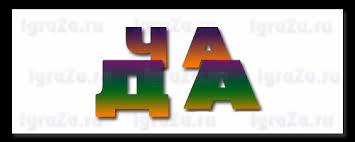 -Чтобы урок математики был успешным и все удалось, вспомним основные понятия, с которыми работали на предыдущих уроках.		         Скорость, время, расстояние.–Какое ключевое слово на нашем уроке? (задача)-Что можно делать с задачей? (составлять, решать, читать)- Чем мы будем заниматься на уроке? (закреплять решение задач на движение, закреплять выполнение математических действий) - Какие цели урока поставим? 1.Закреплять умение внимательно читать задачу и решать её.2.Развивать мышление, память, внимание и математическую речь. 3.Совершенстовать умение работать в группах.-В конце урока мы посмотрим, каких целей мы достигли.III. Устный счёт.( презентация)- Мы сейчас на минуточку попадем в лето, вспомним красоту луга и порхающей бабочкиа) «Посчитаем с бабочкой» слайд 1б) Уменьши в 9 раз каждое из чисел слайд 2в) Реши задачи без условия слайд 3IV. Актуализация знаний.    А) – Какие навыки помогут нам решить задачу? (хорошо считать…)     – Чтобы решить задачу, важно уметь внимательно читать задачу, выделяя и понимая главное.       - Давайте проверим, умеете ли вы внимательно читать задачу. (лист)       Б)  Задача с недостающими данными.        - Возьмите лист, внимательно прочитайте задачу и решите ее.Задача(Велосипедист ехал со скоростью 40 км/ч. Какое расстояние он проехал? ) -…прочитай задачу. (читает учащийся) - Кто решил?  - Почему задачу нельзя решить? (не достает данных)   - Как важно внимательно читать задачу, выделяя главное.В) Работа по учебнику. -А теперь откройте учебник  с. 21 №12-Прочитайте внимательно задачу, постарайтесь выделить и понять главное.- Прочитай …………задачу.-Какие ключевые слова выделим? (расстояние, время, скорость первого мальчика)-Какие  слова важны в вопросе? (скорость второго мальчика)-Каким способом можно решить эту задачу? ( по действиям.)-Сделать чертеж и решить задачу (Работа у доски)V.ФИЗМИНУТКАVI. Самостоятельная работа.Учебник стр. 21 №13- Прочитайте внимательно задачу, постарайтесь выделить главное…- Прочитай задачу…- Давайте заполним таблицуОдин самостоятельно у доски (остальные в тетради) Слабоуспевающие (по двум действиям)3+4=7(ч) общее время движения315:7=45(км/ч) скорость поезда45*3=135(км) прошел поезд до остановки45*4=180(км) прошел поезд после остановки                  Ответ: 135 км; 180 кмVI. Работа в группахНа карточках в каждой группе:Расстояние это….Мотоциклист ехал 3 ч со скоростью 70 км/ч. Какое расстояние он проехал?Скорость это…Мотоциклист проехал 210 км за 3 ч . С какой скоростью ехал мотоциклист?Время это…Мотоциклист проехал 210 км со скоростью 70км/ч . Сколько времени он был в пути?       VII. Решение примеров стр.21 №18  У доски 1 столбик(Самостоятельно 2,3 столбик)Итог урока- Давайте вспомним, какие цели ставили вначале урока.   (док.  камера)-  Удалось ли нам их решить?Рефлексия.-А теперь оцените свою работу на уроке.-Возьмите карточку. Закончите или подчеркните предложения.Я считаю, что сегодня на уроке математики я научился -_____________________________________ _____________________________________________________________________________________Я повторил ___________________________________________________________________________Я не смог_____________________________________________________________________________В общении с друзьями_______________________________________________________________________________________________________________________________________________________Оценки за урок….Д/З -Урок окончен. Спасибо!СкоростьвремярасстояниеДо остановки                  ?3 ч                 315кмПосле остановки                  ?4 ч